* Советская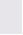 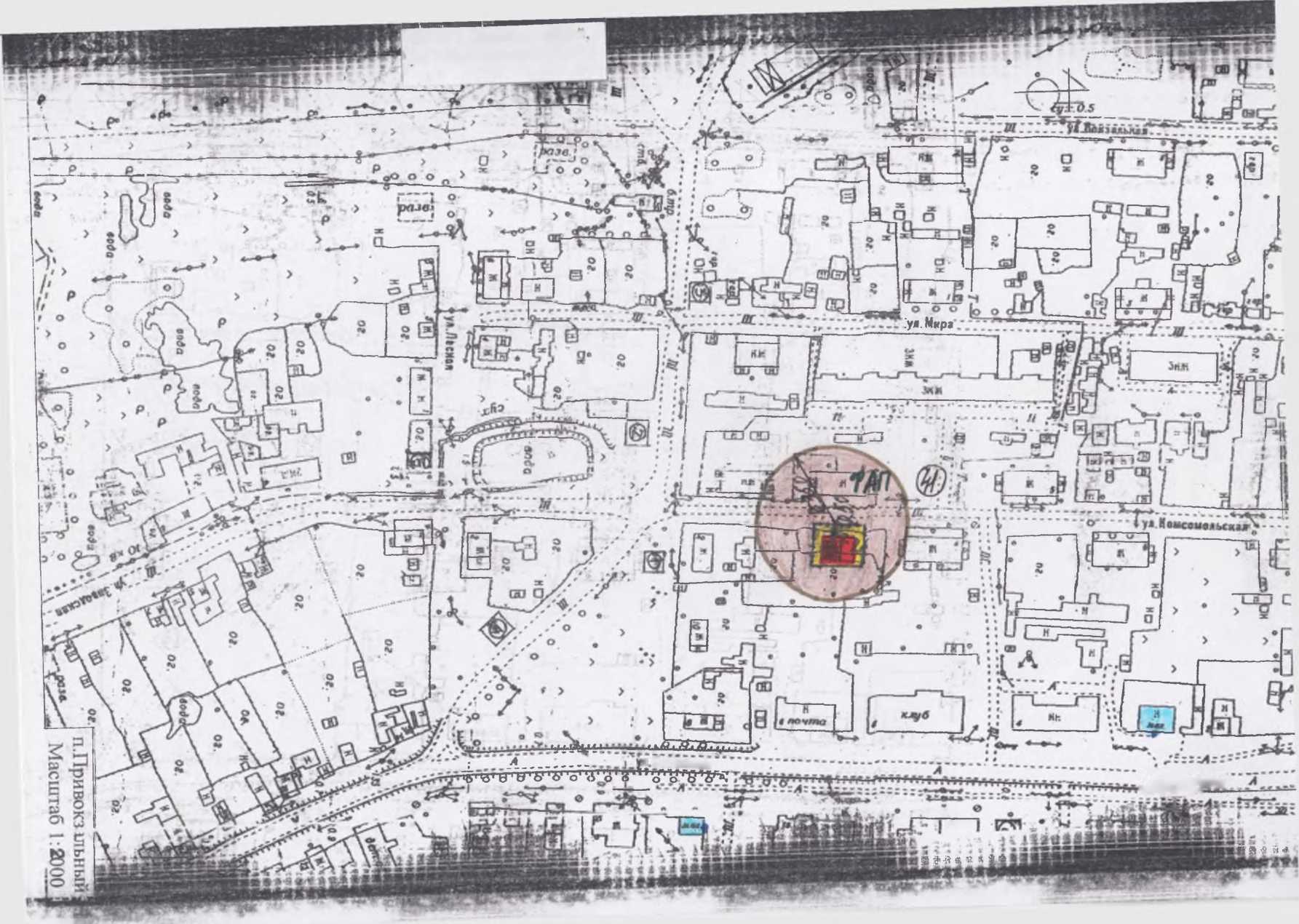 